Saarländischer Schulpreis 2018/2019Bewerbungsformular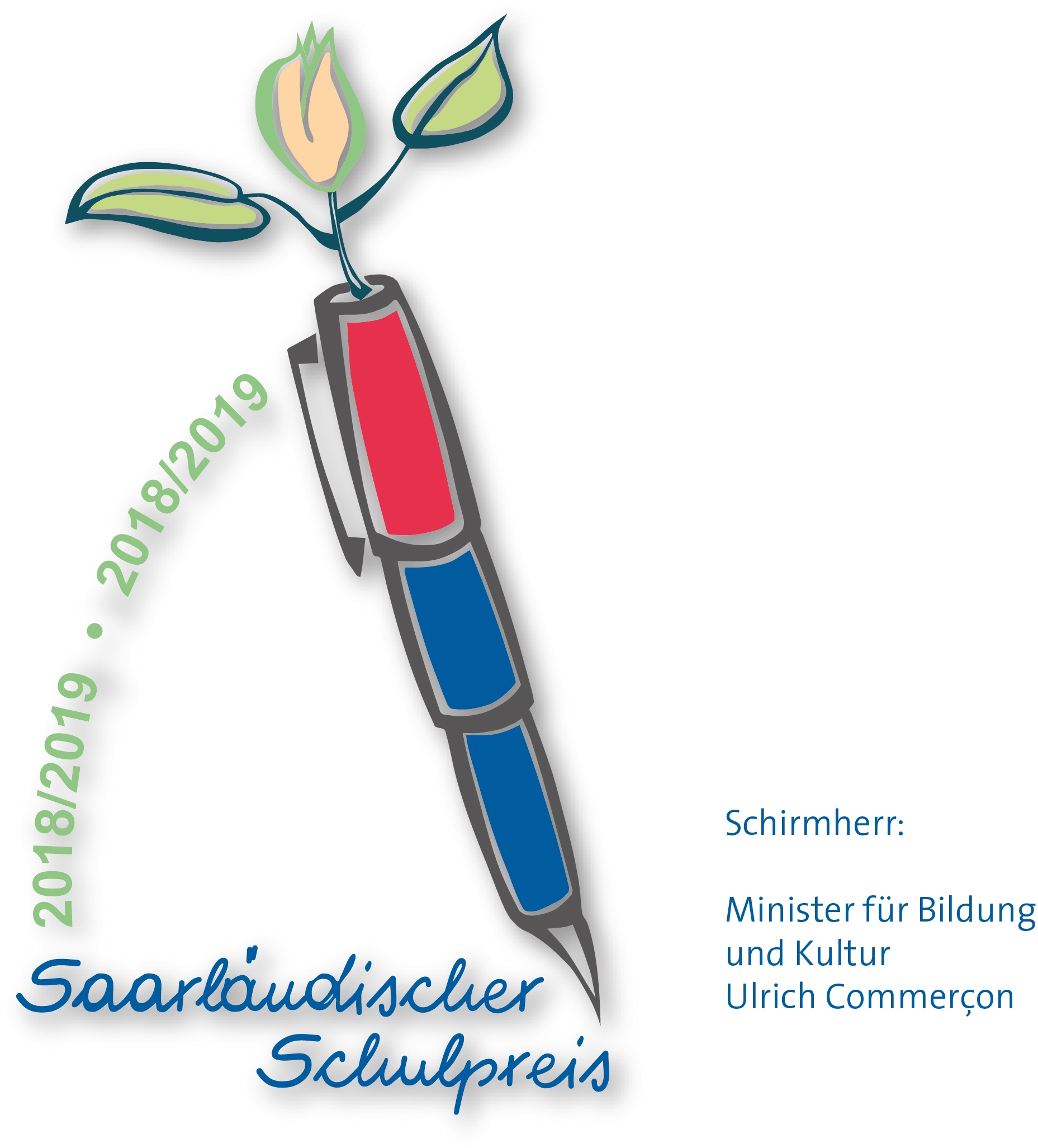 1. Kontaktdaten der Schule1. Kontaktdaten der Schule1. Kontaktdaten der SchuleName der SchuleName der SchuleName der SchuleName der SchuleName der SchuleName der SchuleStraßeStraßeStraßePostleitzahl, OrtPostleitzahl, OrtTelefonTelefonTelefonE-Mail-AdresseE-Mail-AdresseInternetadresseInternetadresseInternetadresseName des Schulleiters bzw. der SchulleiterinName des Schulleiters bzw. der SchulleiterinName des Elternsprechers bzw. der Elternsprecherin Name des Elternsprechers bzw. der Elternsprecherin Name des Elternsprechers bzw. der Elternsprecherin Name des Schülersprechers bzw. der SchülersprecherinName des Schülersprechers bzw. der Schülersprecherin2. Angaben zur Schule2. Angaben zur Schule2. Angaben zur SchuleSchulträger  Staatlicher Träger  Staatlicher Träger  Privater Träger  Privater TrägerSchulform  Grundschule  Grundschule  berufliche Schule mit allgemeinbilden Abschlüssen in Vollzeit  berufliche Schule mit allgemeinbilden Abschlüssen in Vollzeit  Gemeinschaftsschule/Erweiterte Realschule  Gemeinschaftsschule/Erweiterte Realschule  Waldorfschule  Waldorfschule  Gemeinschaftsschule/Gesamtschule  Gemeinschaftsschule/Gesamtschule  Förderschule  Förderschule  Gymnasium  Gymnasium  berufliches Gymnasium  berufliches GymnasiumOrganisiert als  Halbtagsschule  Halbtagsschule  Ganztagsschule teilgebunden   Ganztagsschule teilgebunden   mit Nachmittagsbetreuung (Freiwillige Ganztagsschule)  mit Nachmittagsbetreuung (Freiwillige Ganztagsschule)  Ganztagsschule gebunden  Ganztagsschule gebundenAnzahl der KlassenAnzahl der KlassenSchüler pro KlasseAnzahl der OberstufenkurseAnzahl der OberstufenkurseSchüler pro KursAnzahl der KlassenstufenAnzahl der Klassenstufenvon/bisAnzahl der SchülerAnzahl der Schülermännlich/weiblichAnzahl der Lehrer (Voll-/Teilzeit)Anzahl der Lehrer (Voll-/Teilzeit)männlich/weiblichSonstige MitarbeiterSonstige MitarbeiterAnzahlArtSchulprofil in StichwortenSchulprofil in StichwortenSchulprofil in StichwortenSchulhistorie in Stichworten3. Angaben zur SchülerschaftSozialer HintergrundMigrationshintergrundWeitere Angaben4. BewerbungHiermit bewirbt sich unsere Schule gemäß Beschluss unserer Schulkonferenz um den Saarländischen Schulpreis 2018/2019.Wir sind bereit, unsere Konzepte und Programme sowie unsere Erfahrungen an andere weiterzugeben (z.B. bei Schulbesuchen, Vorträgen undWorkshops) und andere Schulen zu eigener Initiative zu ermuntern.Wir sind mit der Veröffentlichung der Kontaktdaten im Rahmen des Saarländischen Schulpreises einverstanden.4. BewerbungHiermit bewirbt sich unsere Schule gemäß Beschluss unserer Schulkonferenz um den Saarländischen Schulpreis 2018/2019.Wir sind bereit, unsere Konzepte und Programme sowie unsere Erfahrungen an andere weiterzugeben (z.B. bei Schulbesuchen, Vorträgen undWorkshops) und andere Schulen zu eigener Initiative zu ermuntern.Wir sind mit der Veröffentlichung der Kontaktdaten im Rahmen des Saarländischen Schulpreises einverstanden.4. BewerbungHiermit bewirbt sich unsere Schule gemäß Beschluss unserer Schulkonferenz um den Saarländischen Schulpreis 2018/2019.Wir sind bereit, unsere Konzepte und Programme sowie unsere Erfahrungen an andere weiterzugeben (z.B. bei Schulbesuchen, Vorträgen undWorkshops) und andere Schulen zu eigener Initiative zu ermuntern.Wir sind mit der Veröffentlichung der Kontaktdaten im Rahmen des Saarländischen Schulpreises einverstanden.4. BewerbungHiermit bewirbt sich unsere Schule gemäß Beschluss unserer Schulkonferenz um den Saarländischen Schulpreis 2018/2019.Wir sind bereit, unsere Konzepte und Programme sowie unsere Erfahrungen an andere weiterzugeben (z.B. bei Schulbesuchen, Vorträgen undWorkshops) und andere Schulen zu eigener Initiative zu ermuntern.Wir sind mit der Veröffentlichung der Kontaktdaten im Rahmen des Saarländischen Schulpreises einverstanden.4. BewerbungHiermit bewirbt sich unsere Schule gemäß Beschluss unserer Schulkonferenz um den Saarländischen Schulpreis 2018/2019.Wir sind bereit, unsere Konzepte und Programme sowie unsere Erfahrungen an andere weiterzugeben (z.B. bei Schulbesuchen, Vorträgen undWorkshops) und andere Schulen zu eigener Initiative zu ermuntern.Wir sind mit der Veröffentlichung der Kontaktdaten im Rahmen des Saarländischen Schulpreises einverstanden.Ort, Datum, Unterschrift des Schulleiters bzw. der SchulleiterinOrt, Datum, Unterschrift des Schulleiters bzw. der SchulleiterinOrt, Datum, Unterschrift des Schulleiters bzw. der SchulleiterinOrt, Datum, Unterschrift des Schulleiters bzw. der SchulleiterinOrt, Datum, Unterschrift des Schulleiters bzw. der SchulleiterinMehr Infos unter:www.sdsaar.de und www.eltern-fuer-bildung.deMehr Infos unter:www.sdsaar.de und www.eltern-fuer-bildung.deMehr Infos unter:www.sdsaar.de und www.eltern-fuer-bildung.deEin Wettbewerb derStiftung Demokratie Saarland und der Landeselterninitiative für Bildung e.V. in Kooperation mit der Gesamtlandeselternvertretung, der Landesschülervertretung und dem Landesinstitut fürPädagogik und MedienSchirmherr: Minister für Bildung und Kultur Ulrich CommerçonProjektleitung:Bernd Rauls und Bernhard Strubec/o Stiftung Demokratie SaarlandEuropaallee 1866113 SaarbrückenProjektassistenz:Saskia Guthörlsg@sdsaar.de Telefon: 0681 90626-22Elena Steinmetzes@sdsaar.deTelefon: 0681 90626-11